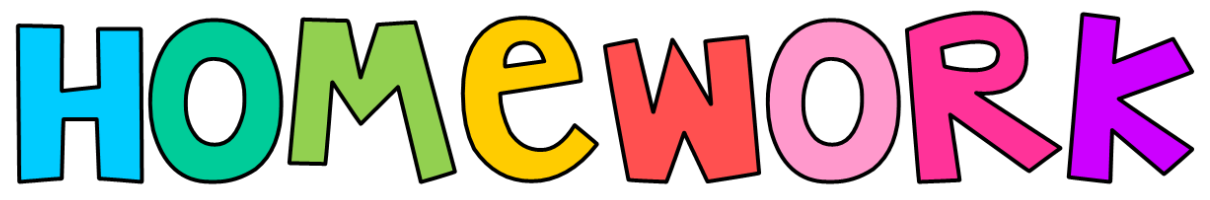 This term you could:Write a list of 10 questions you would like to ask a Roman soldier who has come to Britain. Draw and describe a Roman chariot. What were they used for? Who used them?Find out about a Roman building then make a model of it. Can you create a fact file about life as a Roman gladiator? What types of gladiator were there?Research the Roman gods and goddesses. Draw a picture of one and add information. Can you explain what they were the god/goddess of and what special powers they had.With support from an adult, make some Roman Honey Cakes or other Roman food. Can you write out the recipe and explain how you made them?